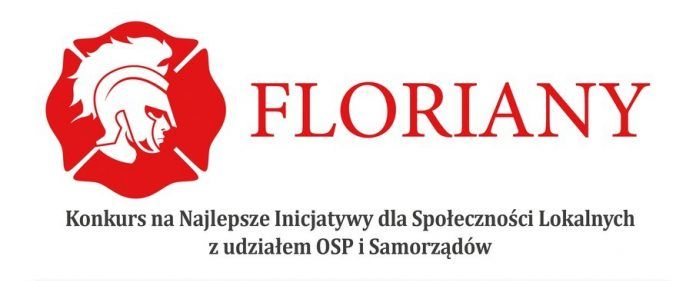 UWAGA STRAŻACY! KONKURS!Związek Ochotniczych Straży Pożarnych Rzeczypospolitej Polskiej ogłasza V edycję Ogólnopolskiego Konkursu na Najlepsze Inicjatywy dla Społeczności Lokalnych z udziałem OSP i Samorządów FLORIANY 2023Ogólnopolski Konkurs FLORIANY poświęcony jest rozwojowi, edukacji i integracji lokalnych środowisk. Głównym przesłaniem i celem Konkursu jest inspirowanie, prezentowanie oraz premiowanie działań na rzecz: szeroko pojętego bezpieczeństwa, edukacji w dziedzinie niesienia pomocy i eliminowania zagrożeń, podnoszenia jakości życia mieszkańców małych i większych miejscowości, integracji i przeciwdziałania wykluczeniu, wspierania rozwoju i aktywizacji lokalnych społeczności.Celem Konkursu jest również:promowanie dobrej współpracy samorządów z ochotniczymi strażami pożarnymi realizowanej poprzez inicjatywy podejmowane na rzecz poprawy jakości życia lokalnych środowisk,nagradzanie najlepszych projektów zrealizowanych z udziałem ochotniczych straży pożarnych i samorządów oraz innych lokalnych środowisk, organizacji i instytucji,propagowanie działalności na rzecz społeczeństwa i w szerokim znaczeniu promocja najaktywniejszych ochotniczych straży pożarnych, sprawnie działających samorządów i środowisk lokalnych.Inicjatywy będą oceniane w 7 kategoriach:I Infrastruktura przestrzeni publicznejII Ochrona środowiska i ekologiaIII EdukacjaIV Sport, rekreacja i turystykaV Kultura i tradycjaVI Aktywizowanie seniorów, współpraca pokoleń i integracja społecznaVII Kategoria specjalnaZgłoszenia do Konkursu można wysyłać od 1 maja do 30 czerwca 2023 roku. Warunkiem prawidłowego zgłoszenia jest wypełnienie formularza online dostępnego w regulaminie Konkursu, który znajdziecie na stronie www.floriany.pl w zakładkach KONKURS/REGULAMIN lub KONKURS/FORMULARZE ZGŁOSZENIOWE DO KONKURSU. Następnie należy wypełnić opisowy formularz zgłoszeniowy, który jest do pobrania w zakładce KONKURS/ FORMULARZE, wydrukować i podpisać przez upoważnione osoby oraz wysłać do 30 czerwca pocztą tradycyjną wraz z dokumentacją zdjęciową lub filmową na płytach CD lub pendrive na adres:Związek Ochotniczych Straży Pożarnych RP, ul. Oboźna 1, 00-340 Warszawa z dopiskiem na kopercie: KONKURS FLORIANY.Może to Wasza straż zdobędzie prestiżową statuetkę FLORIANA? 